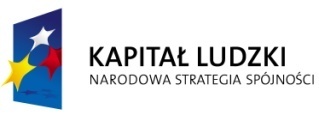 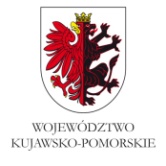 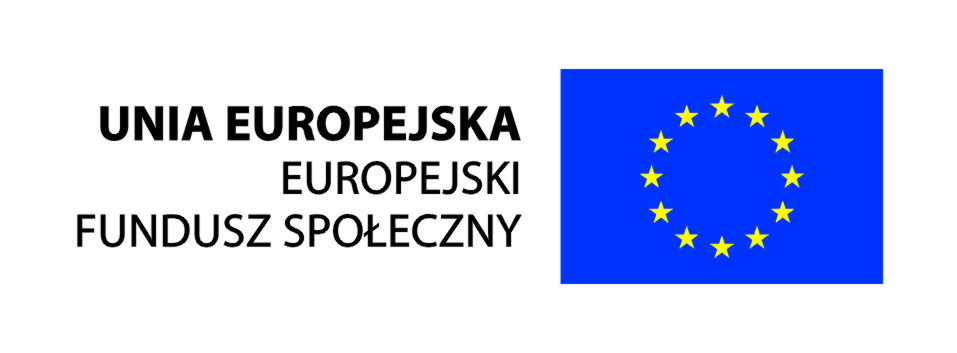 Projekt współfinansowany przez Unię Europejską ze środków Europejskiego Funduszu SpołecznegoZałącznik nr 5                                                                                                                   znak postępowania: GKM.271.1.2014Informacja o przynależności do grupy kapitałowejskładana na podstawie art. 26 ust. 2d  ustawy z dnia 29 stycznia 2004 r.Prawo zamówień publicznych (Dz. U. z 2013 r. poz. 907).Przystępując do postępowania w sprawie udzielenia zamówienia publicznego na zadanie p.n.:Dostawa pomocy dydaktycznych w ramach projektu indywidualizacji procesu nauczania i wychowania uczniów klas I-III szkół podstawowychw Gminie Miasto Chełmżaoświadczam, że nie należę do grupy kapitałowej w rozumieniu ustawy z dnia 16 lutego 2007 r. o ochronie konkurencji i konsumentów (Dz. U. Nr 50, poz. 331 z późn. zm.), o której mowa w art. 24 ust. 2 pkt 5 ustawy z dnia 29 stycznia 2004 r. Prawo zamówień publicznych (Dz. U. z 2013 r. poz. 907).Ilekroć w ustawie z dnia 16 lutego 2007 r. o ochronie konkurencji i konsumentów (Dz. U. Nr 50. poz. 331 z późn. zm) jest mowa o grupie kapitałowej – rozumie się przez to wszystkich przedsiębiorców, którzy są kontrolowani w sposób bezpośredni lub pośredni przez jednego przedsiębiorcę, w tym również tego przedsiębiorcę.Uwaga: Jeżeli wykonawca należy do grupy kapitałowej, zamiast oświadczenia wraz z ofertą składa listę (wykaz) podmiotów należących do tej samej grupy kapitałowej.Czytelna nazwa i adres(pieczęć) wykonawcydataImię i nazwisko osób/osoby uprawnionej do reprezentowania wykonawcypodpis osób/osoby uprawnionej do reprezentowania wykonawcy